Teacher Guide 3: Handout 1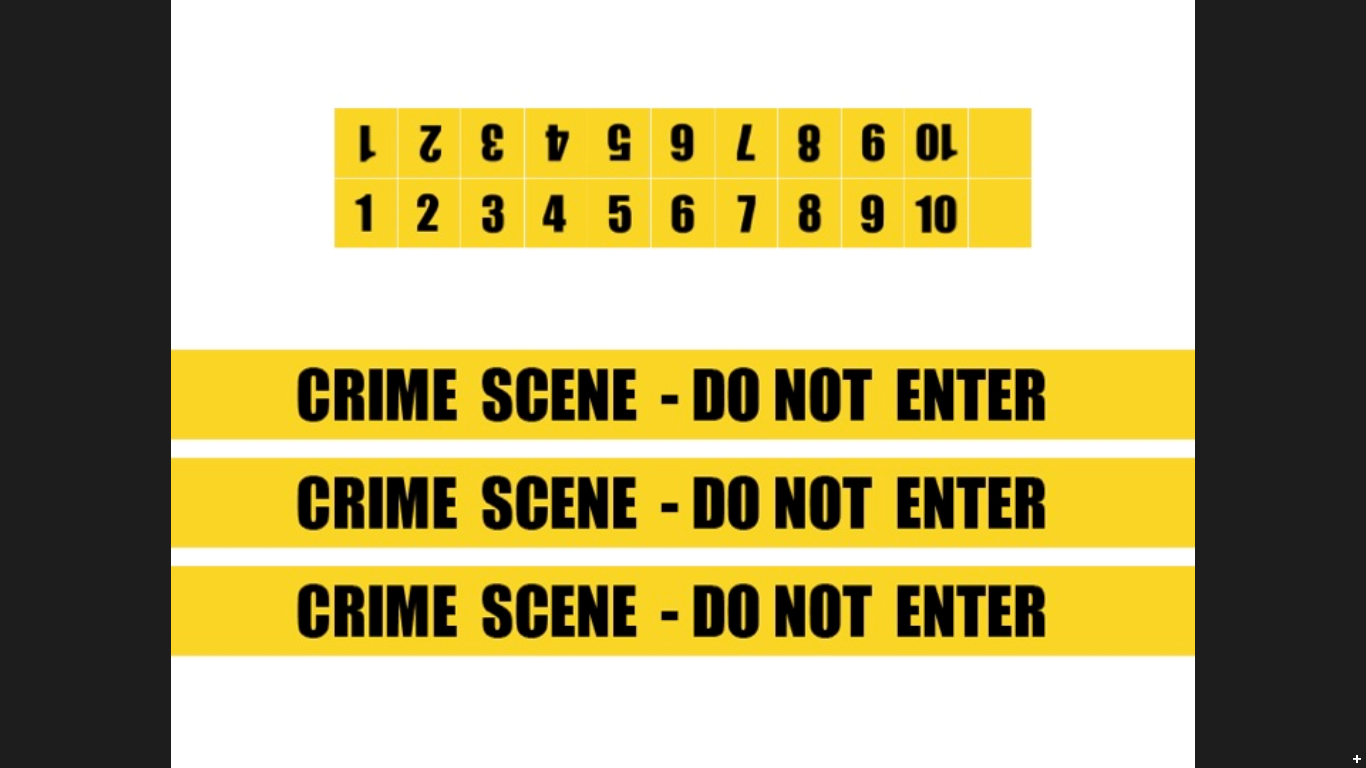 